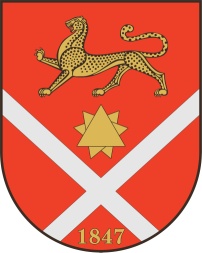 Республика Северная Осетия – АланияроектПравобережный районБесланское городское поселениеСобрание Представителей Бесланского городского поселенияРешение № 4от 13 августа  2021 г.                                    	                                   г. Беслан	Руководствуясь Федеральным законом от 06.10.2003 N 131-ФЗ "Об общих принципах организации местного самоуправления в Российской Федерации", Бюджетным кодексом Российской Федерации, Собрание представителей Бесланского городского поселения: РЕШАЕТ: Утвердить Положение о порядке предоставления муниципальных гарантий муниципального образования Бесланского городского поселения (прилагается). Опубликовать настоящее решение в газете «Вестник Беслана» и разместить на сайте www.beslan.ru.Глава муниципального образованияБесланского городского поселения                                               В.Б. ТатаровПриложение к решению Собрания представителей Бесланского городского поселения от 13 августа 2021г. № 4Положениео порядке предоставления муниципальных гарантий муниципального образования Бесланского городского поселенияНастоящее Положение определяет порядок предоставления муниципальных гарантий муниципального образования Бесланского городского поселения Правобережного района РСО-Алания, их учета, а также отчетности лиц, в обеспечение обязательств которых предоставлены муниципальные гарантии.Глава 1. Общие положенияСтатья 11. Муниципальная гарантия (гарантия) - вид долгового обязательства, в силу которого муниципальное образование Бесланское городское поселение (гарант) обязано при наступлении предусмотренного в гарантии события (гарантийного случая) уплатить лицу, в пользу которого предоставлена гарантия (бенефициару), по его письменному требованию определенную в обязательстве денежную сумму за счет средств бюджета муниципального образования Бесланского городского поселения в соответствии с условиями даваемого гарантом обязательства отвечать за исполнение третьим лицом (принципалом) его обязательств перед бенефициаром.2. От имени муниципального образования Бесланского городского поселения предоставление муниципальной гарантии осуществляется администрацией местного самоуправления Бесланского городского поселения на основании решения Собрания представителей Бесланского городского поселения о бюджете Бесланского городского поселения на очередной финансовый год. 3. Муниципальная гарантия не обеспечивает досрочное исполнение обязательств принципала, в том числе в случае предъявления принципалу требований об их досрочном исполнении либо наступления событий (обстоятельств), в силу которых срок исполнения обязательств принципала считается наступившим.Статья 21. По общему правилу гарантии предоставляются на конкурсной и возмездной основе с правом регрессного требования гаранта к принципалу.Порядок предоставления гарантий на конкурсной, возмездной основе с правом регрессного требования гаранта к принципалу устанавливается администрацией местного самоуправления Бесланского городского поселения.2. Размер платы за предоставление муниципальной гарантии составляет три процента от суммы полученной гарантии.Перечисление в бюджет муниципального образования Бесланское городское поселение платы за предоставление муниципальной гарантии осуществляется в течение 30 календарных дней со дня вступления в силу договора о предоставлении муниципальной гарантии. 3. Муниципальной гарантией, не предусматривающей право регрессного требования гаранта к принципалу, могут обеспечиваться только обязательства хозяйственных обществ, 100 процентов акций (долей) которого принадлежит муниципальному образованию Бесланское городское поселение. Статья 31. Предоставление муниципальной гарантии осуществляется при соблюдении условий, предусмотренных статьями 115.2 и 115.3 Бюджетного кодекса Российской Федерации.Статья 41. В договоре о предоставлении муниципальной гарантии должны быть указаны:1) наименование гаранта (муниципальное образование Бесланское городское поселение) и наименование органа, выдавшего гарантию от имени гаранта (администрация местного самоуправления Бесланского городского поселения); 2) наименование бенефициара;3) наименование принципала;4) обязательство, в обеспечение которого выдается гарантия (с указанием наименования, даты заключения и номера (при его наличии) основного обязательства, срока действия основного обязательства или срока исполнения обязательств по нему, наименований сторон, иных существенных условий основного обязательства);5) объем обязательств гаранта по гарантии и предельная сумма гарантии;6) основания выдачи гарантии;7) дата вступления в силу гарантии или событие (условие), с наступлением которого гарантия вступает в силу;8) срок действия гарантии;9) определение гарантийного случая, срок и порядок предъявления требования бенефициара об исполнении гарантии;10) порядок исполнения гарантом обязательств по гарантии;11) основания уменьшения суммы гарантии при исполнении в полном объеме или в какой - либо части обязательств принципала, обеспеченных гарантией, и в иных случаях, установленных гарантией;12) основания прекращения гарантии;13) условия основного обязательства, которые не могут быть изменены без предварительного письменного согласия гаранта;14) наличие или отсутствие права требования гаранта к принципалу о возмещении денежных средств, уплаченных гарантом бенефициару по муниципальной гарантии (регрессное требование гаранта к принципалу, регресс);15) иные условия гарантии, а также сведения, определенные Бюджетным кодексом Российской Федерации, правовыми актами администрации местного самоуправления Бесланского городского поселения.2. В договоре о предоставлении муниципальной гарантии могут быть предусмотрены возможность ее отзыва и следующие условия, при которых гарант имеет право отозвать гарантию:1) внесение в кредитный или иной договор (соглашение), обеспеченный муниципальной гарантией, изменений, влекущих увеличение ответственности муниципального образования Бесланское городское поселение, не согласованных с администрацией местного самоуправления Бесланского городского поселения, а также в случае непередачи гарантии принципалом бенефициару в соответствии с условиями договора предоставления муниципальной гарантии; 2) аннулирование принципалом договора (соглашения) обеспечения гарантии либо наступление события, в результате которого произошла потеря обеспечения или значительное снижение стоимости обеспечения муниципальной гарантии, а также расторжение договора (соглашения) или прекращение его действия независимо от оснований прекращения действия договора (соглашения);3) неполучение или непредоставление кредита в сроки, установленные кредитным договором, заключенным между бенефициаром и принципалом, в обеспечение которого выдана гарантия, а также невыполнение бенефициаром обязательств по договору (соглашению), в обеспечение которого выдана гарантия;4) отказ в государственной регистрации договора залога, заключаемого в обеспечение предоставляемой гарантии;5) проведение реорганизации, ликвидации принципала без соответствующего уведомления гаранта, отказ гаранта от внесения изменений в договор о предоставлении муниципальной гарантии при реорганизации, ликвидации принципала;6) предъявление бенефициаром требования досрочного возврата всей суммы задолженности принципала по договору (соглашению), обеспеченному муниципальной гарантией;7) изменение без предварительного письменного согласия гаранта указанных в муниципальной гарантии условий основного обязательства, которые не могут быть изменены без предварительного письменного согласия гаранта, и (или) в случае нецелевого использования средств кредита (займа, в том числе облигационного), обеспеченного муниципальной гарантией, в отношении которого в соответствии с законодательством Российской Федерации и (или) кредитным договором и договором о предоставлении муниципальной гарантии по кредиту кредитором осуществляется контроль за целевым использованием средств кредита;3. В случае отзыва муниципальной гарантии администрация местного самоуправления Бесланского городского поселения направляет соответствующие уведомления, подписанные главой администрации местного самоуправления Бесланского городского поселения:принципалу - об отзыве муниципальной гарантии;бенефициару - об отказе в удовлетворении требований бенефициара к гаранту.В результате отзыва обязательства по муниципальной гарантии прекращаются в порядке и на условиях, предусмотренных соответствующим договором о предоставлении муниципальной гарантии.Статья 51. Предусмотренное муниципальной гарантией обязательство гаранта перед бенефициаром ограничивается уплатой денежных средств в объеме просроченных обязательств принципала, обеспеченных гарантией, но не более суммы гарантии.2. В объем обязательства гаранта по гарантии не включаются обязательства принципала по уплате штрафных санкций.3. Объем обязательств по гарантиям не может превышать предельного объема, определенного решением Собрания представителей Бесланского городского поселения о бюджете Бесланского городского поселения на очередной финансовый год.4. Срок действия муниципальной гарантии определяется сроком исполнения обязательств, по которым предоставлена гарантия. При этом гарантия не предоставляется по обязательствам, срок исполнения по которым превышает 10 лет.5. Муниципальная гарантия должна содержать сведения, указанные в статье 115 Бюджетного кодекса Российской Федерации.Статья 6Гарант по муниципальной гарантии несет субсидиарную ответственность по обеспеченному им обязательству принципала в пределах суммы гарантии.Статья 71. В случае предоставления муниципальной гарантии с правом регрессного требования гаранта к принципалу гарантия выдается при предоставлении принципалом обеспечения объема обязательств гаранта по гарантии. Способами обеспечения исполнения обязательств принципала по удовлетворению регрессного требования гаранта к принципалу по муниципальной гарантии могут быть только банковские гарантии и поручительства юридических лиц, муниципальные гарантии, залог имущества. Обеспечение исполнения обязательств принципала по удовлетворению регрессного требования гаранта к принципалу должно иметь достаточную степень надежности (ликвидности), а также соответствовать требованиям, установленным абзацами третьим - шестым пункта 3 статьи 93.2 Бюджетного кодекса Российской Федерации. Объем (сумма) обеспечения регрессных требований определяется при предоставлении муниципальной гарантии с учетом финансового состояния принципала.2. Оценка рыночной стоимости и ликвидности передаваемого в залог имущества, надежности банковской гарантии, поручительства осуществляется в соответствии с абзацами седьмым и восьмым пункта 3 статьи 93.2 Бюджетного кодекса Российской Федерации.Статья 81. Для выдачи муниципальной гарантии в залог не принимается имущество, уже являющееся предметом залога по ранее заключенным договорам, не утратившим силу.2. Договор залога имущества заключается администрацией местного самоуправления Бесланского городского поселения только в том случае, когда в договор залога имущества включается условие о невозможности последующего залога до полного расчета по обязательству.Статья 9Муниципальная гарантия предоставляется при условии, что залогодатель согласен нести расходы, связанные с оформлением залога, оценкой и страхованием передаваемого в залог имущества.Глава 2. Порядок рассмотрения обращений о предоставлении муниципальных гарантийСтатья 101. Перечень документов (далее - перечень), необходимых для рассмотрения обращения о предоставлении муниципальной гарантии (далее - документы), устанавливается постановлением главы администрации местного самоуправления Бесланского городского поселения.2. Лицо, претендующее на получение гарантии (далее - претендент), направляет в администрацию местного самоуправления Бесланского городского поселения документы согласно перечню. Документы, указанные в перечне, не подлежащие нотариальному удостоверению в соответствии с указанным в пункте 1 настоящей статьи постановлением главы администрации местного самоуправления Бесланского городского поселения, подписываются руководителем и главным бухгалтером претендента и скрепляются печатью претендента (при наличии печати).  3. В случае непредставления либо представления ненадлежащим образом заверенного документа, либо несоответствия по содержанию одного из документов требованиям, определенным в постановлении главы администрации местного самоуправления Бесланского городского поселения, принятом в соответствии с пунктом 1 настоящей статьи, вопрос о предоставлении гарантии не рассматривается, а представленные документы подлежат возврату претенденту.Статья 111. Принятые от претендента документы направляются в администрацию местного самоуправления Бесланского городского поселения.2. Администрация местного самоуправления Бесланского городского поселения рассматривает представленные документы в течение десяти дней со дня их получения и проводит анализ финансового состояния претендента, составляет заключение о возможности либо невозможности предоставления гарантии. 3. Окончательное решение о предоставлении муниципальных гарантий муниципального образования Бесланское городское поселение принимается администрацией местного самоуправления Бесланского городского поселения с учетом положений пункта 2 статьи 1 настоящего Положения.  Глава 3. Порядок оформления предоставления гарантийСтатья 121. Администрация местного самоуправления Бесланского городского поселения заключает договоры о предоставлении муниципальных гарантий, об обеспечении исполнения принципалом его возможных будущих обязательств по возмещению гаранту в порядке регресса сумм, уплаченных гарантом во исполнение (частичное исполнение) обязательств по гарантии, и выдает муниципальные гарантии.  2. В случае обеспечения исполнения обязательств принципала по удовлетворению регрессного требования к нему, до вступления в силу договора о предоставлении муниципальной гарантии принципал обязан заключить договор залога в обеспечение исполнения своих обязательств по удовлетворению регрессного требования.3. При отказе принципала заключить договор залога имущества гарантия не предоставляется.Глава 4. Учет предоставленных муниципальных гарантий и отчетность принципала об исполнении обязательств перед бенефициаромСтатья 131. Обязательства, вытекающие из муниципальной гарантии, включаются в состав муниципального долга.2. Принципал обязан ежемесячно, не позднее 10-го числа месяца, представлять в администрацию местного самоуправления Бесланского городского поселения информацию об исполнении обязательства, в обеспечение которого выдана муниципальная гарантия, о процентах, штрафных санкциях (пени), если таковые были начислены, о размере задолженности по обязательству, процентам, штрафным санкциям (пени), по состоянию на 1-е число каждого месяца. Информация представляется за подписями руководителя и главного бухгалтера принципала и заверяется его печатью (при наличии печати).Статья 141.	При исполнении принципалом своих обязательств перед бенефициаром на соответствующую сумму сокращается муниципальный долг муниципального образования Бесланское городское поселение, что отражается в отчете об исполнении бюджета муниципального образования Бесланское городское поселение. Статья 151. Администрация  местного самоуправления Бесланского городского поселения ведет учет выданных муниципальных гарантий, увеличения муниципального долга по ним, сокращения муниципального долга вследствие исполнения принципалами либо третьими лицами в полном объеме или в какой-либо части обязательств принципалов, обеспеченных гарантиями, прекращения по иным основаниям в полном объеме или в какой-либо части обязательств принципалов, обеспеченных гарантиями, осуществления гарантом платежей по выданным гарантиям, а также в иных случаях, установленных муниципальными гарантиями.Статья 161.	Предоставление и исполнение муниципальных гарантий подлежит отражению в муниципальной долговой книге муниципального образования Бесланское городское поселение. Статья 171.	Сведения об исполнении гарантий учитываются при расчете муниципального долга муниципального образования Бесланское городское поселение. Статья 181.	Ответственность гаранта перед бенефициаром за неисполнение принципалом предусмотренных муниципальной гарантией обязательств наступает в соответствии со статьей 399 Гражданского кодекса Российской Федерации и договором о предоставлении муниципальной гарантии.2.	Принципал несет ответственность за неисполнение условий кредитного договора (в том числе нецелевое использование полученных денежных средств), обеспеченного муниципальной гарантией, в соответствии с законодательством и соответствующим договором.Глава 5. Заключительные положенияСтатья 19	1. Администрация местного самоуправления Бесланского городского поселения представляет информацию о выданных муниципальных гарантиях по всем получателям Собранию представителей Бесланского городского поселения одновременно с отчетом об исполнении бюджета.	2. Контроль за соблюдением Принципалом условий договоров (соглашений) о предоставлении муниципальных гарантий обеспечивается органами муниципального финансового контроля в соответствии с бюджетным законодательством.«Об утверждении Положения о порядке предоставления муниципальных гарантий муниципального образования Бесланского городского поселения»  